The Librotraficante Caravan presents:Ultimate Lit - A Teach-in for 100 Teachers This workshop will address the following points:Each teacher will receive:MADE IN TEXAS: Mexican American Literature and Culture: this workbook of lesson plans is based on HECHO EN TEJAS: An Anthology of Texas Mexican Literature edited by Dagoberto Gilb.  The curriculum guide is published and 300 copies were donated to the Librotraficante Caravan by Centro Victoria at the University of Houston-Victoria.  This is part of our supplanted book list. This work is not prohibited but contains many of the authors who are.More to come!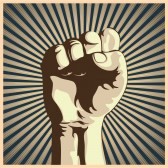 This workshop will combine the cutting edge of teaching techniques with input and testimonials from students. In addition, this workshop will feature live readings/performances by legends of Latino literature as well as new voices.
We want to help writers get published: Dagoberto Gilb is looking for work for his future anthology HECHO EN El SURESTE: (Made in The Southwest): An Anthology of Texas, New Mexican, and Arizona Writer.Vision:The Librotraficante Chicano Lit TrailFrom 1 – 3 PM: We are living pages straight out of CHICANO which chronicled the Mexican American Civil Rights Movement. And the prohibited book CRITICAL RACE THEORY even discusses the Arizona prohibition of Latino Studies in its pages. What are the foundations for this current movement? What role does community play in this?  How did multimedia help this cause? How can multimedia enhance our class room experiences?What are some very practical steps to conducting thrilling classes using the curriculum guide booklet MADE IN TEXAS: Anthology of Texas Mexican WritersFeaturing: Tony Diaz, El Librotraficante, Librotraficante HighTechAztec, aka Bryan Parras, and other special guests.Quantum Demographics: All Art Will Break Loose3 pm – 4 pm: Sharing circle of best practices. All participants are invited to share what thrills in the class room as well as what Latino literature means to them. Possible special visits from some of the authors who will be reading that evening: Lorna Dee Cervantes, Carmen Tafolla Dagoberto Gilb, and maybe more!